						March 7, 2013GAVIN BRIDGEFORTHAMERICAN POWER & GAS OF PENNSYLVANIA LLC411 CLEVELAND STREETCLEARWATER  FL   33755Dear Mr. Bridgeforth:	On March 1, 2013, the Commission received your Application of American Power & Gas of Pennsylvania, LLC. for approval to supply electric generation services to the public in the Commonwealth of PA.  Upon initial review, the Application has been determined to be deficient for the following reasons:No Original Signature (page 13)No Original Certificate of Service (must be an original signature)	Pursuant to 52 Pa. Code §1.4, you are required to correct these deficiencies.  Failure to do so within 20 days of the date of this letter will result in the Application being returned unfiled.   	Please return your items to the above listed address and address to the attention of Secretary Chiavetta.	Should you have any questions pertaining to your application, please contact our Bureau at 717-772-7777.								Sincerely,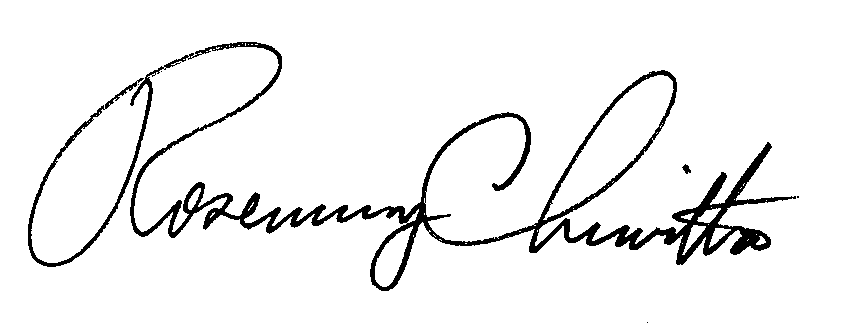 							Rosemary ChiavettaSecretary					ane